Тема: Строение и значение побегов у растений. Почки вегетативные и генеративные.Цель обучения (когнитивная) Дать понятия побега, познакомить с особенностями  дать представление о вегетативных и генеративных органах Цель личностного развития: Развитие навыков продуктивного диалога в паре, в группе; творческих способностей учащихся.Ожидаемый результат:Ученик:А – знает что такое почка В- умеет  распознавать виды побеговС- сможет по гербарному материалу определить вегетативные и генеративные почкиОборудование: учебники, тетради, интерактивная доска,флипчарты, пособия, стикеры, маркеры, карточки для оценивания, ватман, гербарный материал.Ход урока:ЭтапВремяРесурсыДеятельность учителяДеятельность  учащихсяОценивание МодульМотивационный этап.Организационный момент.Приветствие.Создание психологического климата в классе.10Здравствуйте, ребята! Проверка домашнего задания.- Написать эссе по теме: «Корень»Что же такое побег? (выслушиваются ответы учащихся, производится обобщение)Показ презентации «Побег»Побег – это стебель, с расположенными на нем листьями и почками. Он обеспечивает передвижение веществ от корня к листьям, цветкам и плодам, из листьев – в корни. Он также выносит к свету листья, цветки и плоды.Ученики желают друг удачного дня.Ученики читают по очереди эссе по пройденной  теме: Корень. Ученики отвечают на вопрос.В тетрадях записывают тему урока « Строение и значение побегов у растений. Почки вегетативные и генеративные».Формативное оценивание (аплодисменты)Оценочный листПреподавание в соответствии с возрастными особенностями Оценивание для обучения.Новые подходы в обучении.ИКТОбучение критическому мышленияII. Операционный этап.15Физминутка для глаз «Чтение с пометками».Вам роздан текст, в котором содержится много интересных, неизвестных вам сведений о семенах. Прочитайте его и сделайте пометки как мы делали их на предыдущих уроках.Заполните третью полоску таблицы «Узнал новое».Давайте обсудим, что мы записали в тетрадях и заполним третью колонку на доске.(проводится критическое обсуждение каждого высказывания, класс в целом решает заносить в таблицу на доске или нет)А теперь посмотрите на ваши гербарии и найдите все части побега.(Показывая ученикам ветки тополя, яблони, сирени, клена, демонстрирует верхушечные и пазушные почки.)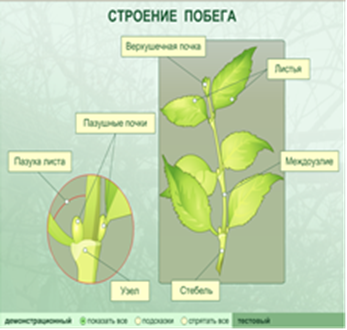 Лабораторная работа № 9 «Строение вегетативных и цветочных почек».«Строение вегетативных и цветочных почек».Цель: изучить строение вегетативных и цветочных почек.Ход работы:1.	Изучите текст учебника  «Побег и почки», рассмотрите рис 14-152.	Рассмотрите  строение почки.3.	Укажите соответствие частей побега с выполняемой функции:Части побега          ФункцииА) Почка       1. Фотосинтез                                   2. ОпорнаяБ) Лист         3. Испарение воды                      4.Проведение веществВ) Стебель     5. Образование побегов6. Осевая4.	Зарисуйте в тетрадях вегетативную и генеративную почку.Отвечают на вопросы (на логическое мышление)а) Так называется часть побега и орган животного? (почка);б) так называется часть побега и единица скорости на воде? (узел).Ученики работают с гербарным материалом, находят и показывают  все части побега.учащиеся изучают текст(Учащиеся самостоятельно заполняют маркировочную таблицу в соответствии со сделанными в тексте пометками).Дети составляют кластер по теме «Побег», оценивают работу в группе.Одарённые и талантливые.КМ3.Рефлексия.Домашнее задание.20 минП.11, заполнить таблицу «Проверьте свои знания», стр 25Задание 3. Карточка с вопросами для размышлений.Учащиеся выписывают номера правильных суждений.1-й вариант1. У большинства видов растений стебли прямостоячие.2. Все стелющиеся стебли не укореняются в почве.3. Вьющиеся стебли обвивают опору и цепляются за нее усиками или короткими придаточными корнями – прицепками.4. Стебли винограда цепляются за опору усиками.5. Стебель дерева состоит из коры, пробки, луба, камбия, древесины и сердцевины.6. Клетки пробки мертвые.7. Кожица стебля и пробка – покровные ткани.8. Дыхание древесного стебля происходит через трещины коры и обломанные ветки.9. Ситовидные трубки входят в состав древесины.10. Лубяные волокна – вытянутые мертвые клетки с толстыми стенками.Ответы: 1, 4, 6, 7, 10.2-й вариант1. Камбий – образовательная ткань.2. Стебель растет в толщину непрерывно.3. Годичное кольцо образуется за весну, лето и осень4. По годичным кольцам можно узнать, в каких условиях дерево росло в тот или иной год жизни.5. Вода и минеральные соли передвигаются в стебле по сердцевине.6. На подземных побегах имеются почки, видоизмененные листья, развиваются придаточные корни.7. На подземных побегах листья быстро отмирают, оставляя заметные рубцы.8. Корневище – это видоизмененный боковой корень.9. Луковица состоит из укороченного стебля, видоизмененных листьев и почек.10. Клубни развиваются не на корнях, а на концах подземных побегов – столонах.Домашнее задание. Ответы: 1, 3, 4, 6, 9, 10.Оценивают свою работу за урок «Дерево успеха»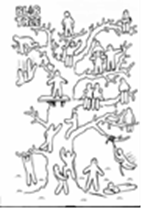 КМНовые подходы обученияКМОдарённые и талантливые.НП